KEMENTERIAN RISET, TEKNOLOGI DAN PENDIDIKAN TINGGI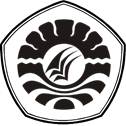 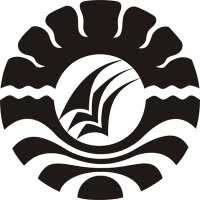 UNIVERSITAS NEGERI MAKASSARFAKULTAS ILMU PENDIDIKAN PROGRAM STUDI PENDIDIKAN GURU SEKOLAH DASARAlamat: Kampus FIP UNM Tidung Jl. Tamalate I MakassarTelepon : (0411) 884457, Fax (0411) 883076Laman: www.unm.ac.idPERSETUJUAN PEMBIMBINGSkripsi dengan judul: ‘’Penggunaan Metode Inkuiri untuk meningkatkan Hasil Belajar IPA Kelas V SD Inpres Jongaya 2 Kecamatan Tamalate Kota Makassar .Atas nama: Nama		: SutrawatiNim		: 1247041075Jurusan/Prodi	: Pendidikan Guru Sekolah DasarFakultas	: Ilmu PendidikanSetelah diperiksa dan diteliti, naskah Skripsi ini telah memenuhi syarat untuk diujiankan.            Makassar,    Mei  2016Pembimbing I						         Pembimbing IIDr.Latang, M.Pd			                                 Dr. Suarlin, S.Pd., M.SiNIP. 19621231 198703 1 026				         NIP. 19700407 200604 1 001  Disyahkan Oleh:Ketua Prodi PGSD FIP UNMAhmad Syawaluddin., S.Kom., M.Pd.NIP. 19741025 200604 1 001